Statistik 2022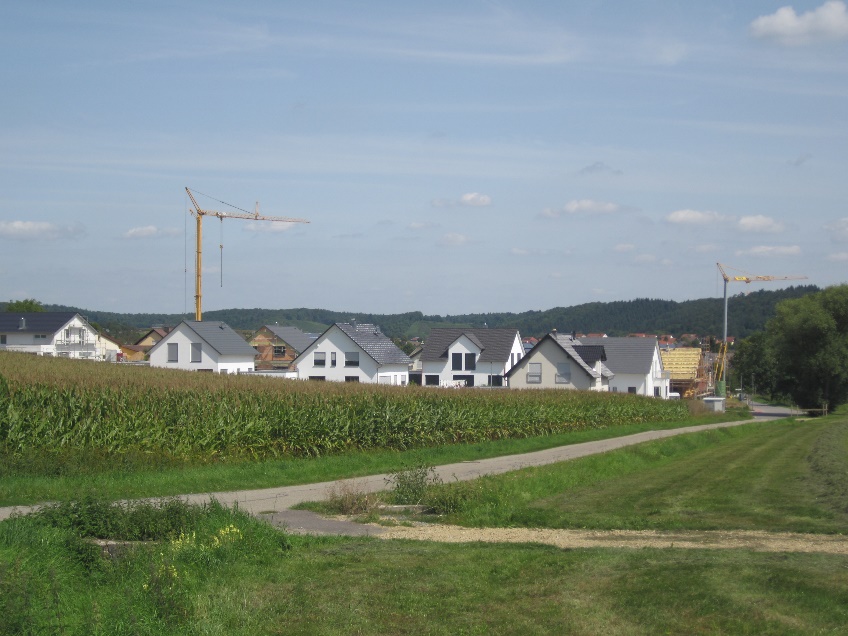 Teil 2Bauvorhaben Zahlen in Klammern ( ) sind Werte aus dem VorjahrI. BauvorhabenZaberfeldMichelbachLeonbronnOchsenburgEingereichte Baugesuche9 (25)8 (13)4 (5)3 (6)unterteilt nach Antragsverfahren:Baugenehmigungsverfahren3 (4)0 (1)1 (2)2 (1)Kenntnisgabeverfahren2 (3)2 (2)0 (0)0 (1)Vereinfachtes Verfahren 3 (17)5 (8)3 (1)0 (4)Bauvoranfrage1 (0)0 (1)0 (0)1 (0)Antrag auf Abweichung/Ausnahme/Befreiung0 (1)0 (1)0 (2)0 (0)Antrag auf Erdauffüllung0 (0)1 (0)0 (0)0 (0)unterteilt nach Bauvorhaben:Neubau von Wohnhäusern mit Garagen/Carports/Stellplätzen4 (5)6 (8)0 (0)0 (2)Ausbau/Umbau/Anbau/Erweiterung von Wohnraum1 (8)1 (1)3 (0)1 (2)Neubau/Umbau/Anbau/Erweiterung von Garagen/Carports/überdachten Stellplätzen1 (3)0 (1)0 (1)0 (0)Neubau/Umbau/Anbau/Erweiterung von Schuppen/Halle/Sonstiges2 (1)0 (1)0 (1)1 (2)Nutzungsänderung1 (3)0 (1)0 (1)0 (0)Abbruch von Gebäude(-teilen)0 (0)0 (0)0 (0)0 (0)Sonstiges (Werbeanlagen, Ortseingangstafeln, PV-Anlagen, Sichtschutz, Erdauffüllung, etc.)0 (5)1 (1)1 (2)1 (0)